Publicado en  el 30/01/2017 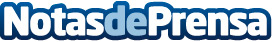 El pequeño comercio, en el punto de mira de HaciendaLo que piensa la Agencia Tributaria es que el pequeño comercio comete fraude de forma generalizada, ya que no declara todas sus ventasDatos de contacto:Nota de prensa publicada en: https://www.notasdeprensa.es/el-pequeno-comercio-esta-en-el-punto-de-mira Categorias: Nacional Derecho Finanzas Recursos humanos http://www.notasdeprensa.es